МУНИЦИПАЛЬНОЕ БЮДЖЕТНОЕ ДОШКОЛЬНОЕ ОБРАЗОВАТЕЛЬНОЕ УЧРЕЖДЕНИЕ БАРАБИНСКОГО РАЙОНА НОВОСИБИРСКОЙ ОБЛАСТИ  «ДЕТСКИЙ САД КОМБИНИРОВАННОГО ВИДА №7 «РАДУГА»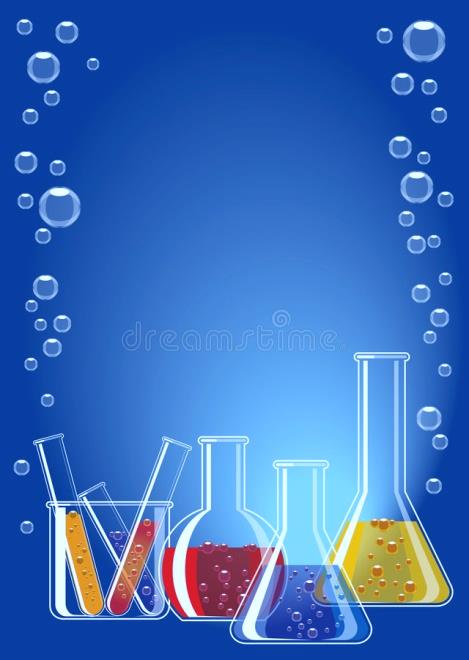 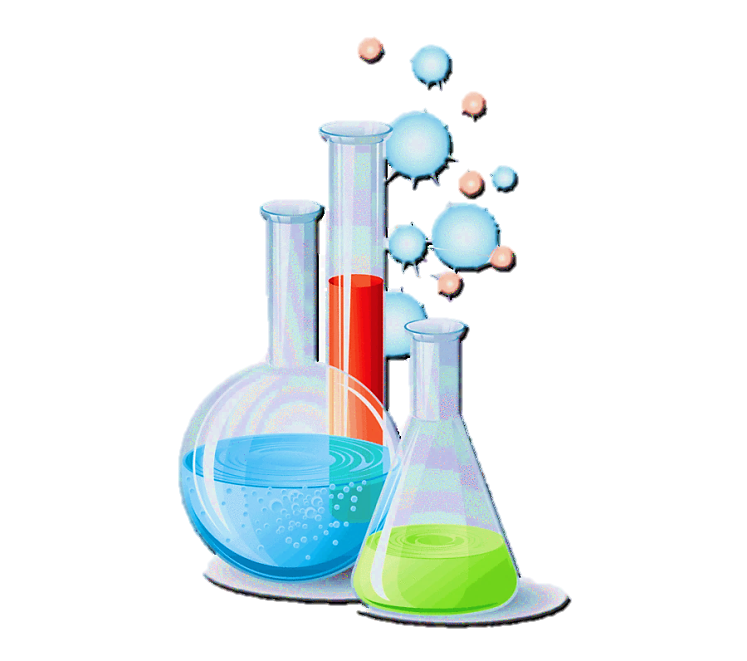 Вид, тип проекта:  краткосрочный (неделя), исследовательский.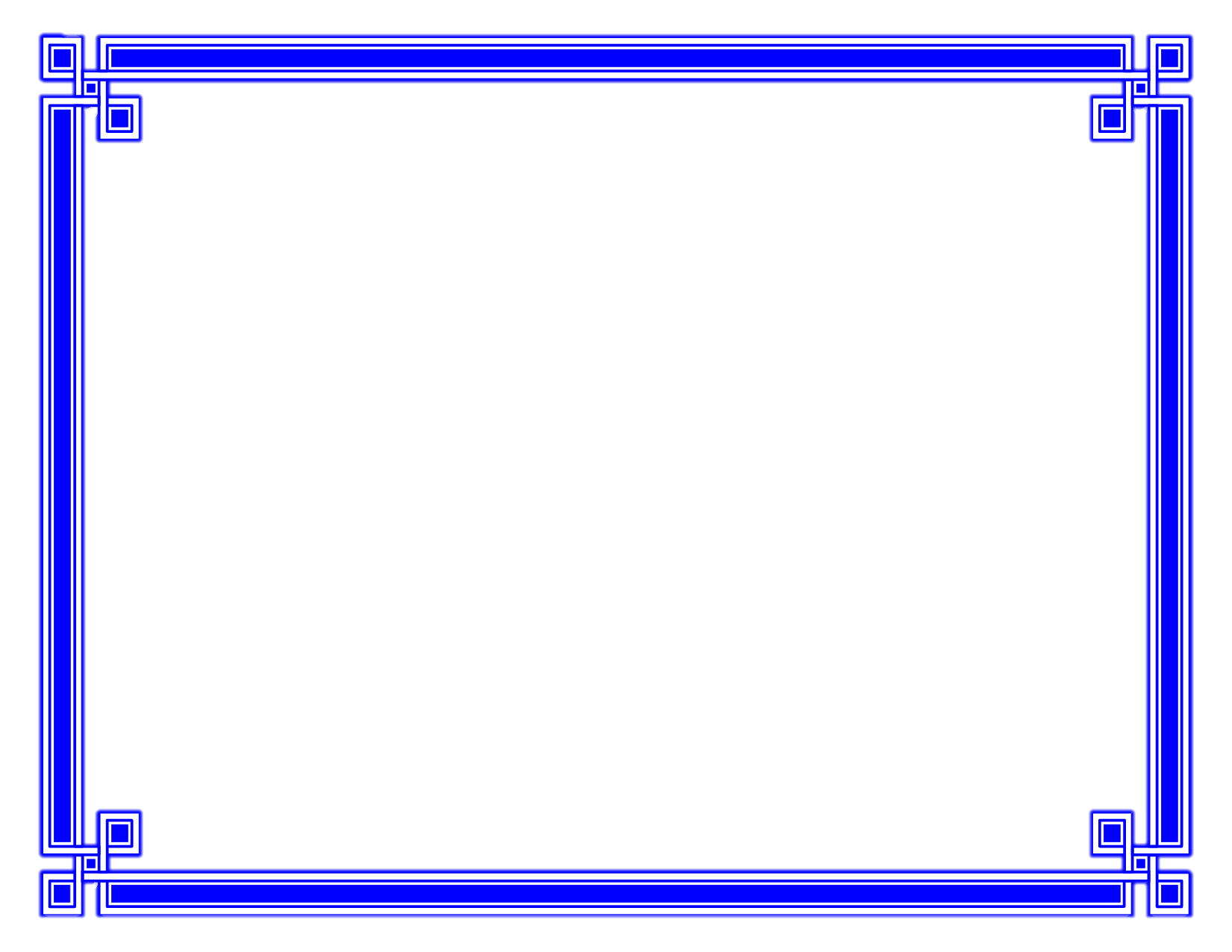 Участники проекта: дети подготовительной группы «Земляничка», воспитатели, родители.Цель: узнать, действительно ли химия вокруг нас?Задачи проекта:доказать, что химия окружает нас повсеместно;с помощью взрослых найти информацию о предметах, содержащих химию ;познакомить детей своей группы с информацией.Проблема: Многие дети не знают, что такое химия и действительно ли химия вокруг нас.Гипотеза: химические вещества содержатся во многих предметах.Актуальность: Реализация проекта позволит нам  не только узнать много нового и интересного о химии как науке, но и применить эти знания в практической исследовательской деятельности через создание игрушки Slim, бомбочки для ванной, удаления пятна с одежды  посредством экспериментирования с различными веществами и материалами. Мы сможем почувствовать себя учеными-химиками, лаборантами, технологами и взрослыми людьми, способными удовлетворить свои потребности в игровом материале.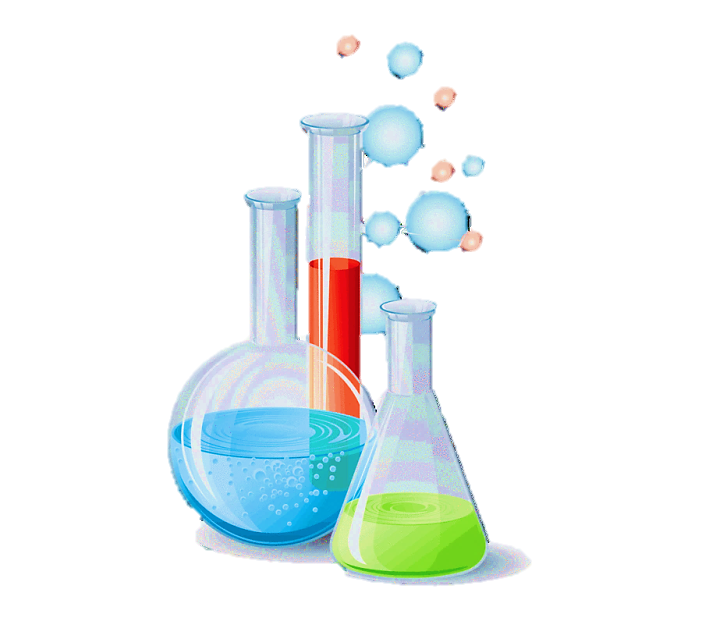 Объём и содержание работыДень 1-ыйНОД (ФЦКМ) «Профессия химик»презентация «Химия и профессия химика»Беседа с детьми о разнообразии профессий.Сюжетно – ролевые игры: «в лаборатории». День 2-ойПросмотр мультфильма калейдоскоп профессий «Химик»Беседа-рассуждение «Кто такой учённый?»Экспериментальная деятельность «Создание бомбочки для ванны»День 3-ийБеседа-рассуждение «Секреты знакомых предметов»Сюжет-фантазирование «Великий химик»Экспериментальная деятельность «Удаление пятна с одежды»День 4-ыйПросмотр познавательного мультфильма «Популярная игрушка «Slim»Обсуждение просмотренного мультфильма.Экспериментальная деятельность «Создание игрушки «Slim»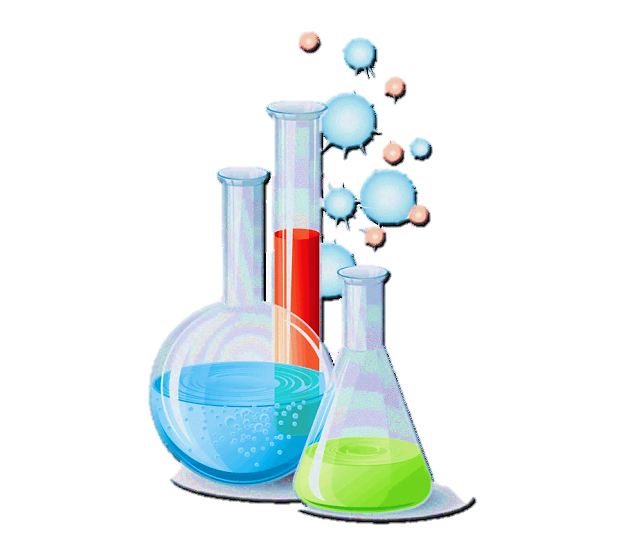 День 5-ыйПодведение итогов о проделанной работеЗащита проекта.Создание картотеки опытовЭтапы реализации проектаПодготовительный этап:Разработка проекта;Работа с методическим материалом, литературой по данной теме. Составление планирования детской экспериментальной деятельности в рамках проектаПодбор основного оборудования и материала для оснащения центра экспериментальной деятельности2. Основной этап – практический:Проведение работы с детьми по экспериментальной деятельностиПривлечение родителей в экспериментальную деятельность детей3. Заключительный этап:Чтение литературы;Защита проекта;Создание  картотека опытов.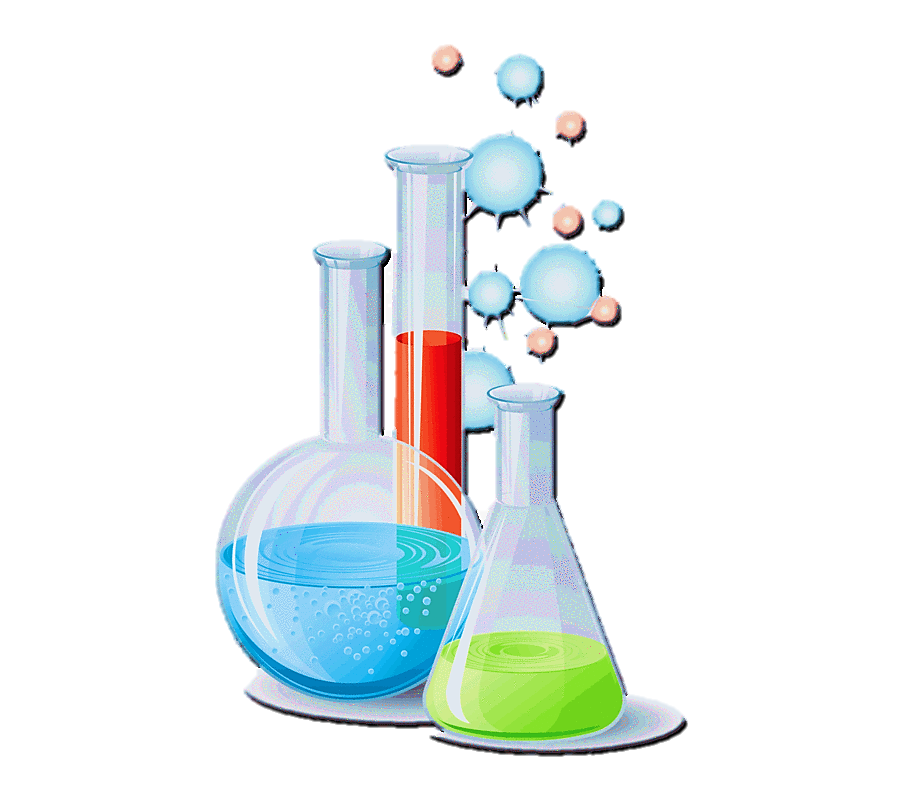 Продукт проекта:1.Картотека опытов2.Slim3.Бомбочка для ванны.Мероприятия с детьми:Печатная информация для родителей и педагогов:- картотека опытов и экспериментов.НОД (ФЦКМ) «Профессия химик» Результат реализации проекта:Оценка результатов проектаДети узнали, что химия окружает нас повсеместно;Проявляют интерес к экспериментальной деятельности;В заключении хочется отметить, что все поставленные задачи успешно решены, дети, родители приняли активное участие в реализации проекта. Результат достигнут.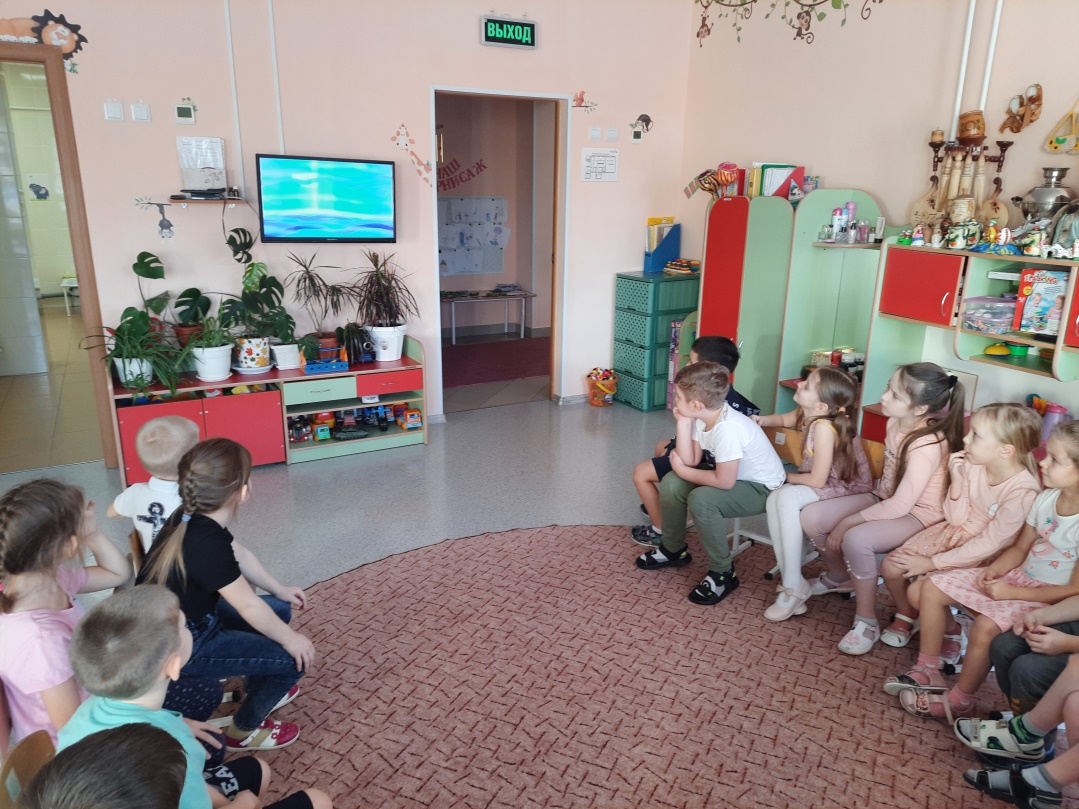 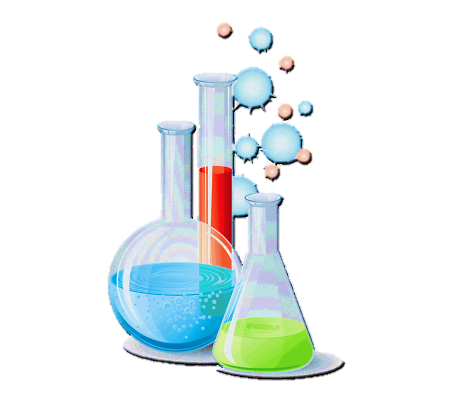 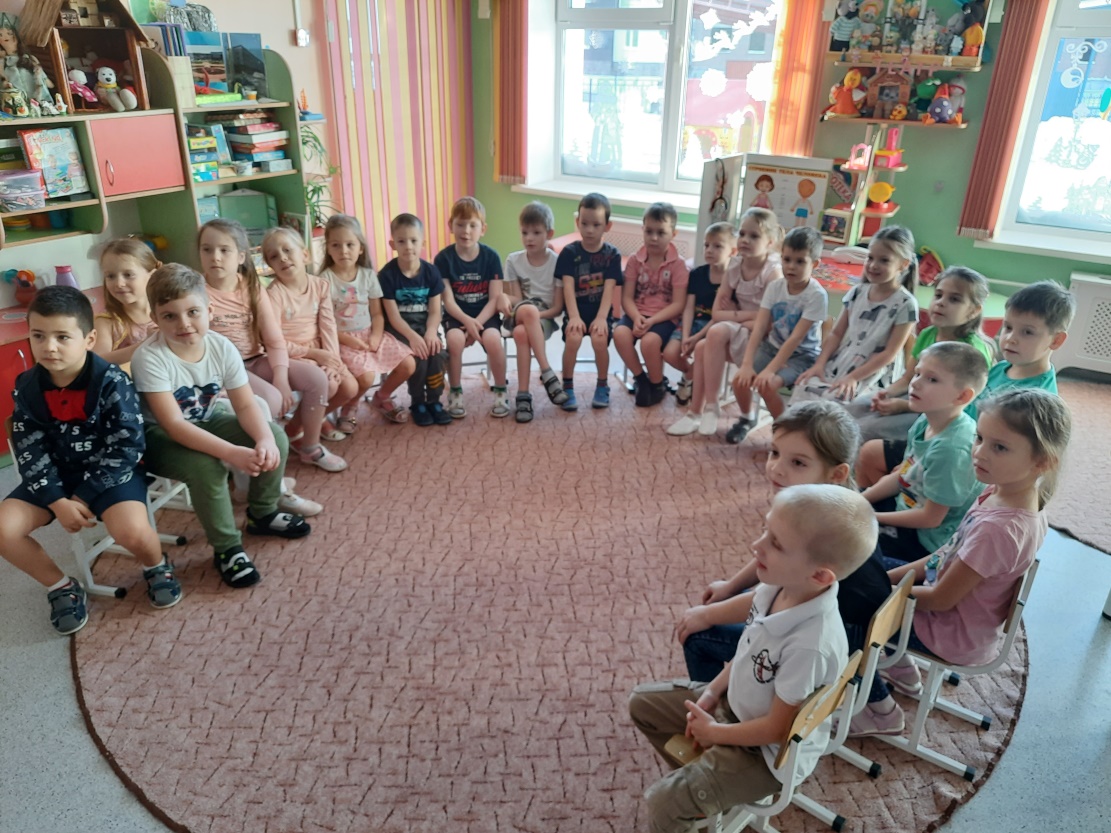 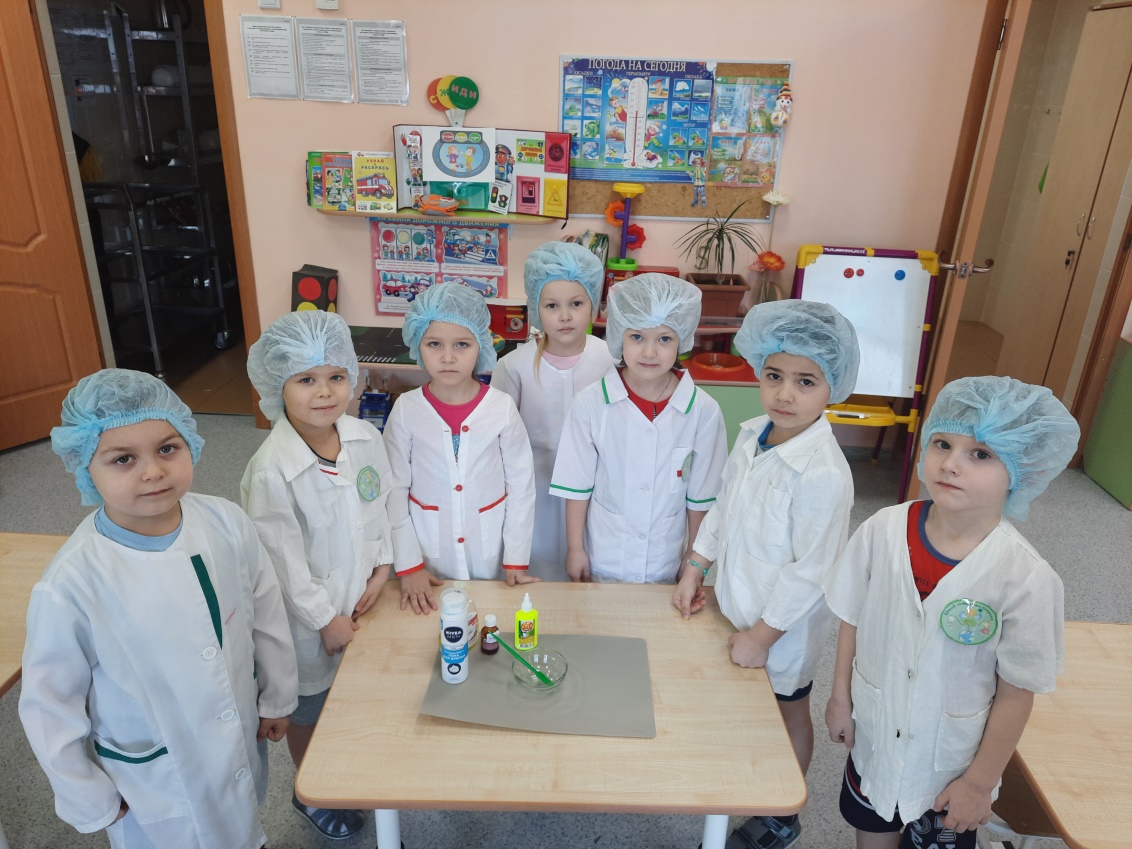 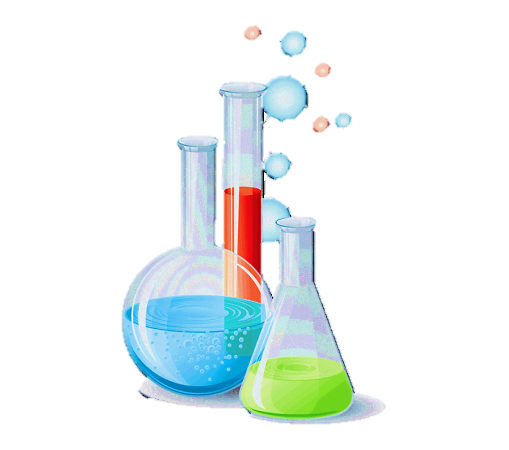 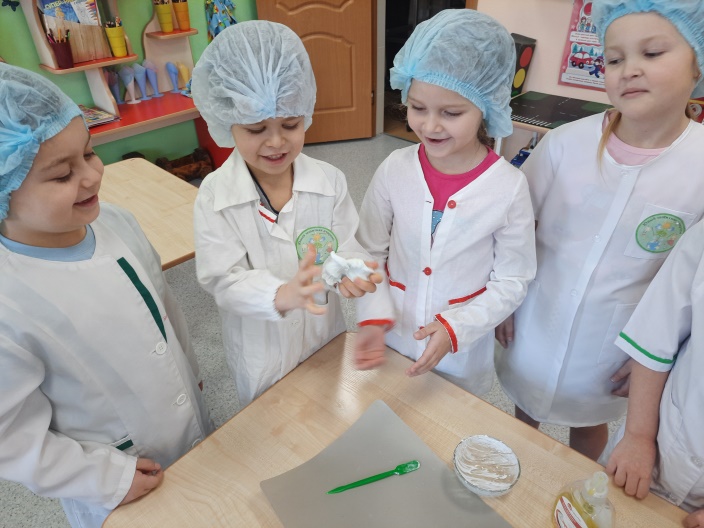 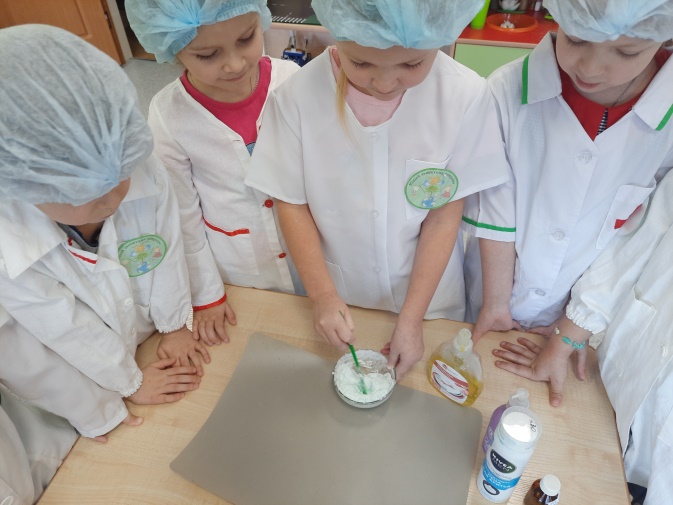 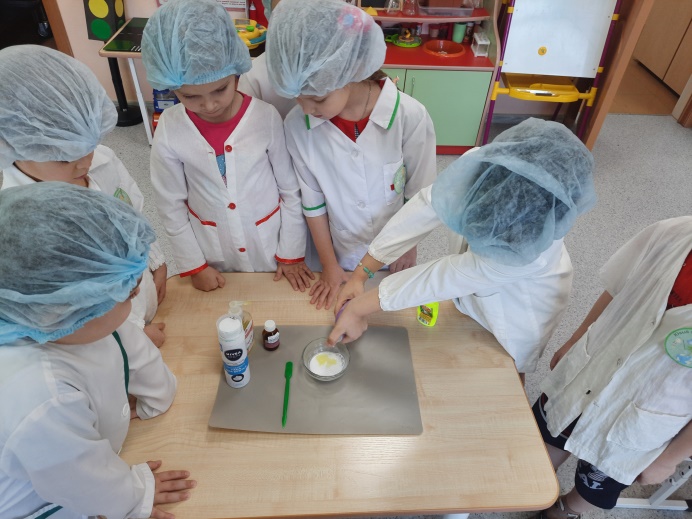 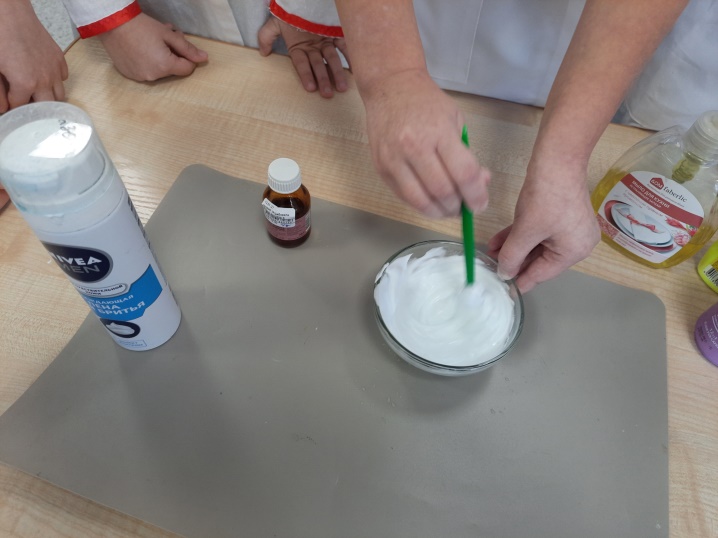 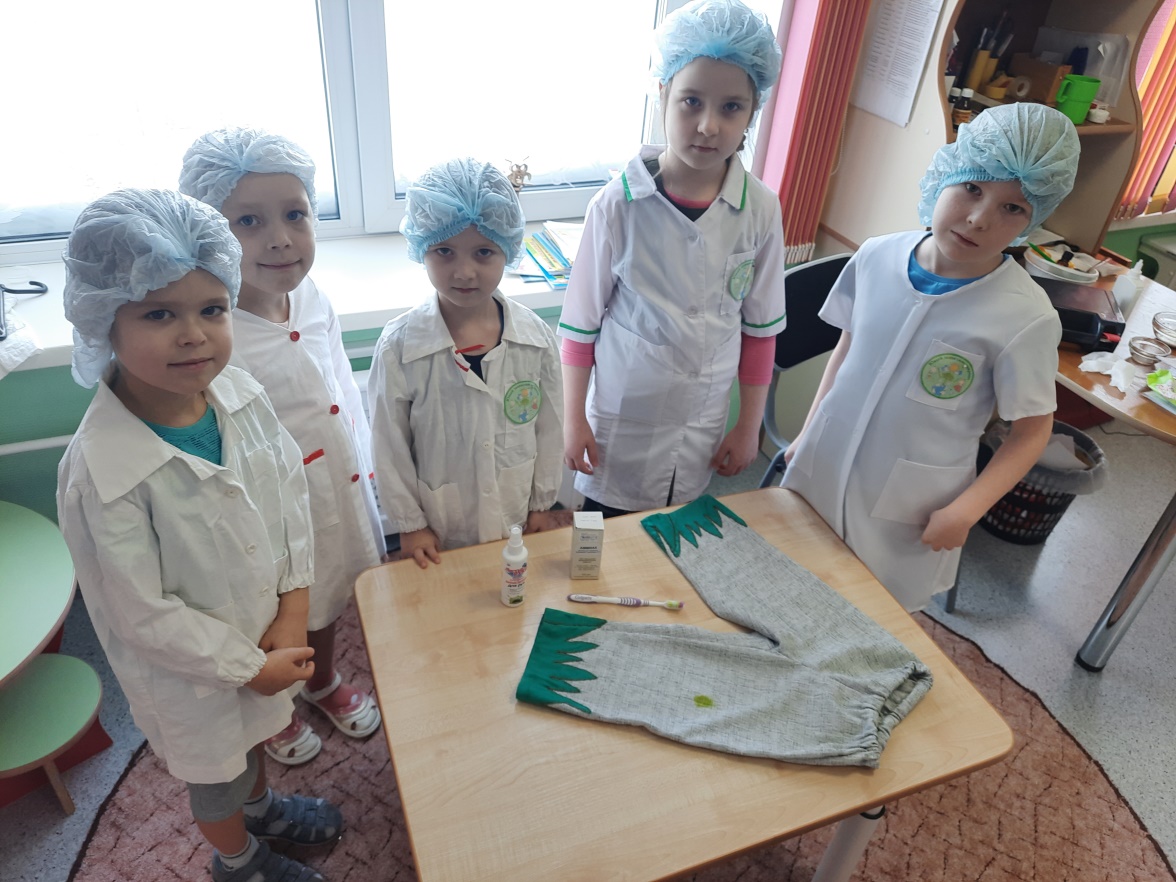 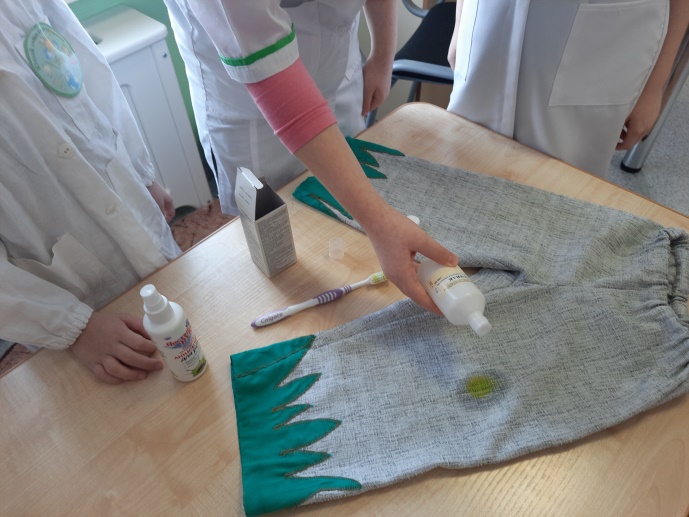 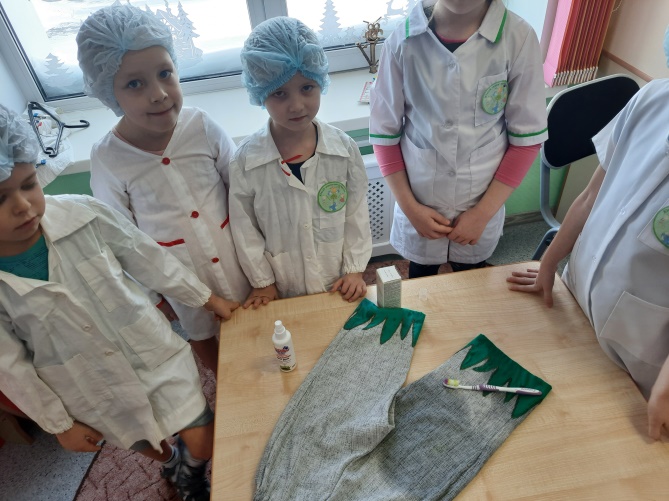 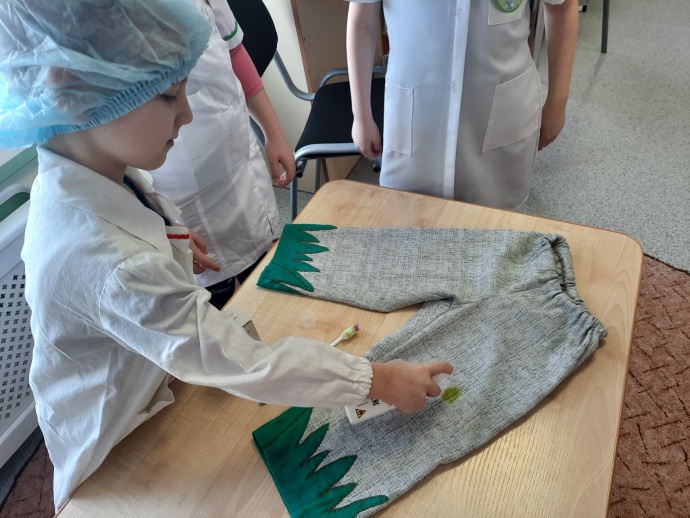 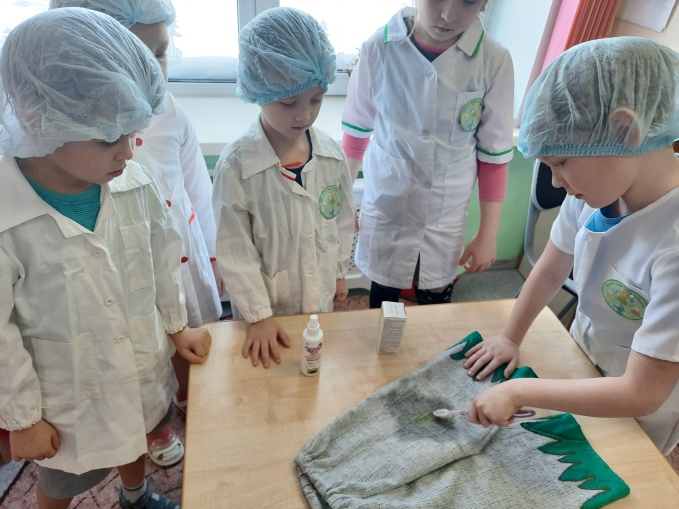 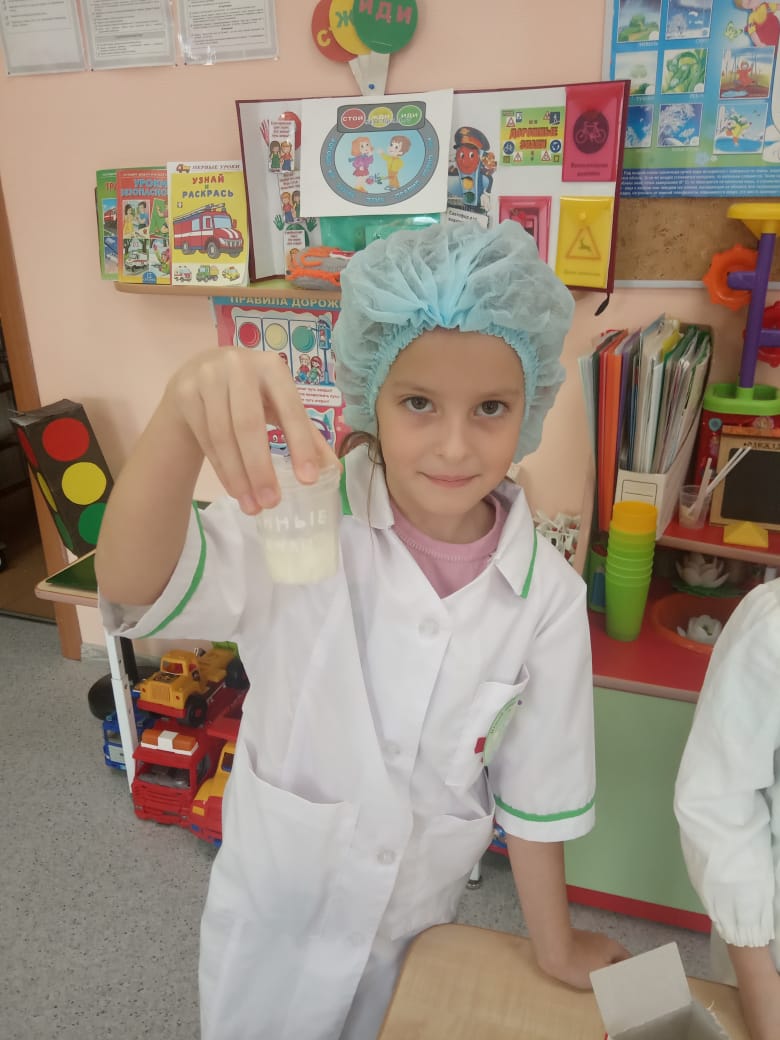 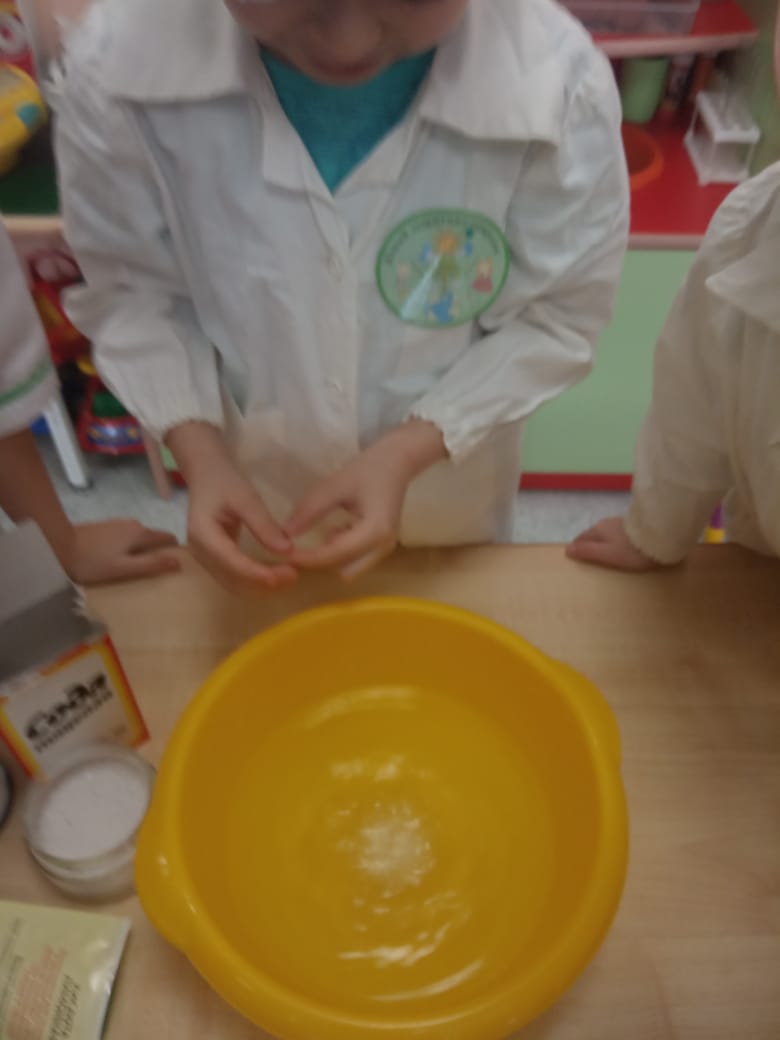 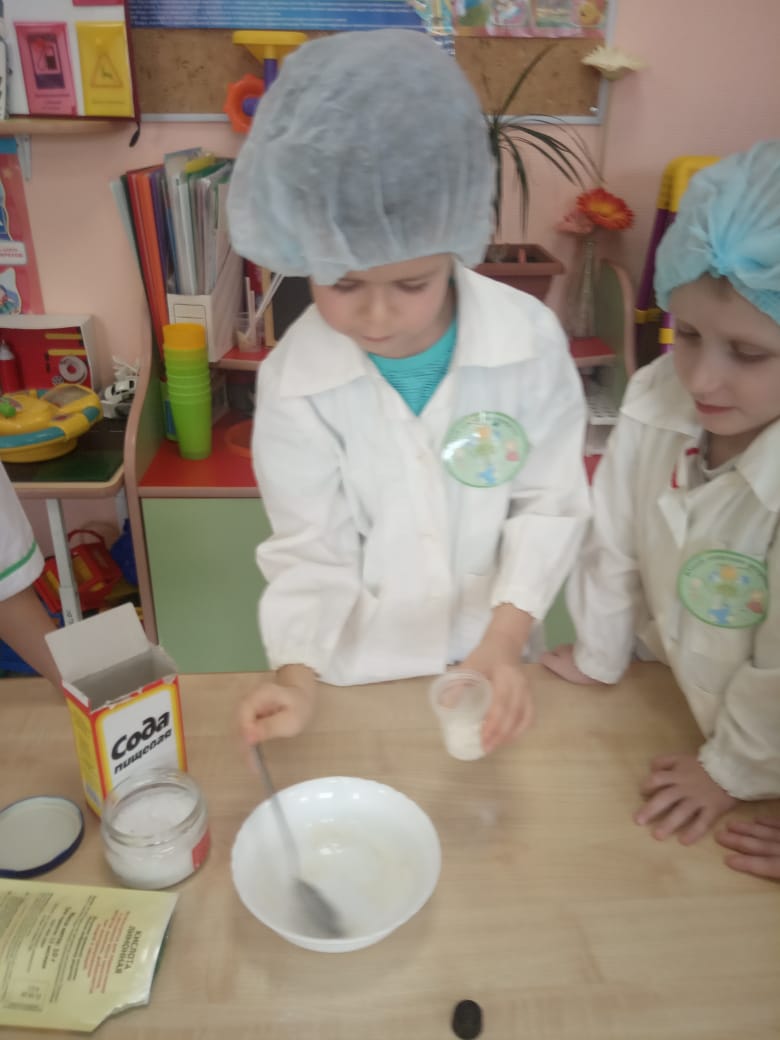 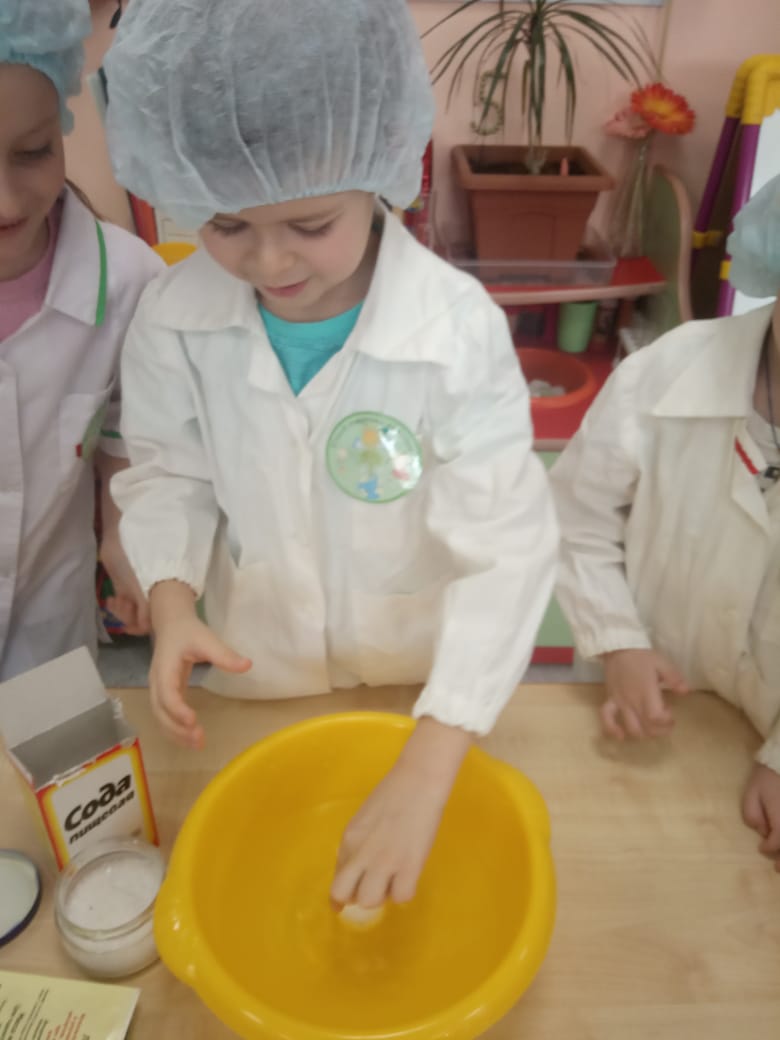 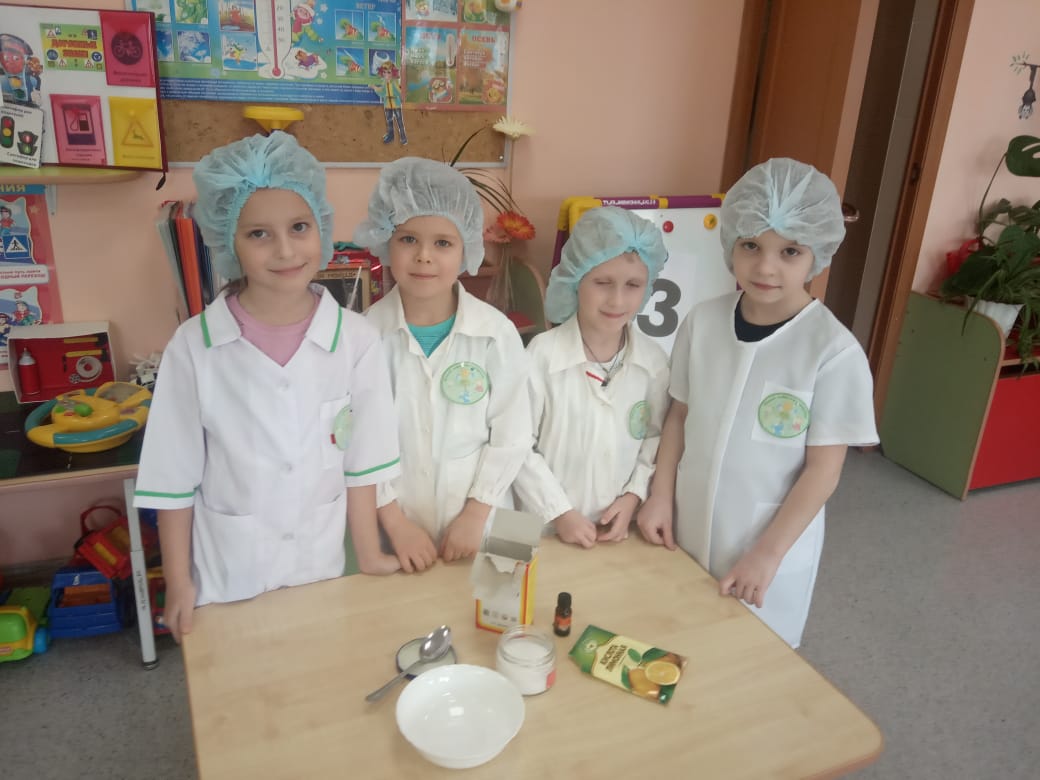 